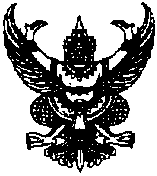 ประกาศเทศบาลตำบลปากนครเรื่อง   แผนปฏิบัติการจัดซื้อจัดจ้าง   ประจำปีงบประมาณ  2558…………………………………………………………………….                      ด้วยเทศบาลตำบลปากนคร   ได้ดำเนินการจัดทำแผนปฏิบัติการจัดซื้อจัดจ้าง   ประจำปีงบประมาณ  2558       เพื่อให้สอดคล้องกับมติคณะรัฐมนตรีและระเบียบกระทรวงหาดไทย      เพื่อใช้เป็นเครื่องมือของผู้บริหาร    ผู้ปฏิบัติงานและผู้ตรวจสอบในการบริหารงาน     การปฏิบัติและตรวจสอบการดำเนินงานเกี่ยวกับการพัสดุ	         ดังนั้น   เทศบาลตำบลปากนคร    จึงขอประกาศแผนปฏิบัติการจัดซื้อจัดจ้าง   ประจำปีงบประมาณ   2557     เพื่อให้ประชาชนสามารถตรวจสอบการดำเนินงานเกี่ยวกับการพัสดุ		จึงประกาศมาเพื่อทราบโดยทั่วกัน                              ประกาศ   ณ  วันที่   14  เดือน ตุลาคม   พ.ศ. 2558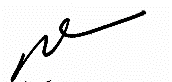 (นายสมศักดิ์    อนันตพืช)นายกเทศมนตรีตำบลปากนคร